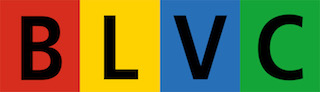 Voorbeeld BLVC-planVerzwaring 2 10kV-kabels Spinozaziekenhuis Amsterdam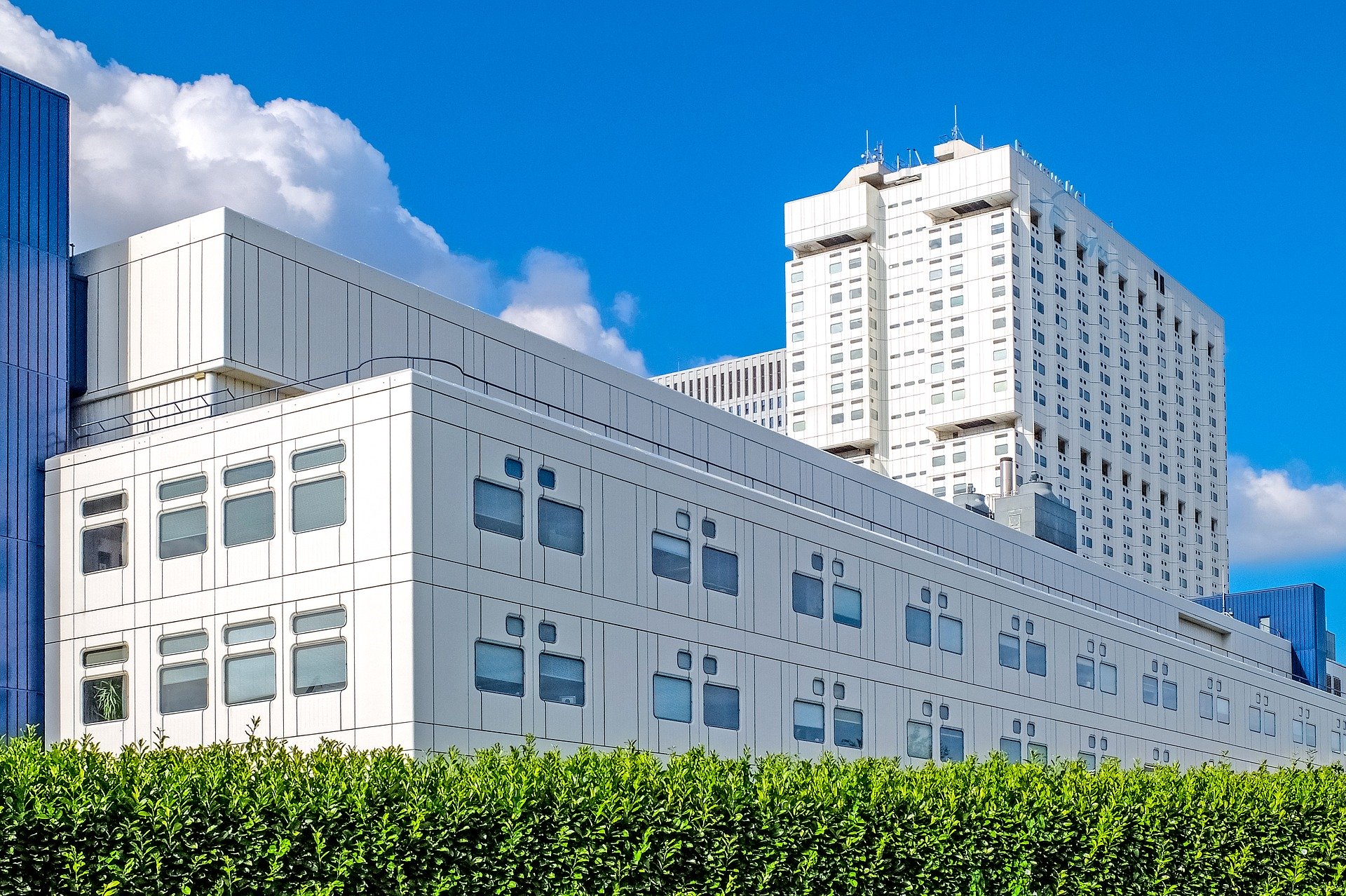 Voor een bedrijfszekere energievoorziening Definitief 1.0, maart 2020Disclaimer
Dit Voorbeeld BLVC-plan is fictief. Elke overeenkomst met een bestaande situatie berust enkel en alleen op toeval. Zie verder www.blvc.nl/disclaimer.  Kaarten en tekeningenEr staan in dit BLVC-plan geen kaartjes of tekeningen met verkeersmaatregelen (faseringskaarten). Wel is er per op te nemen kaart een instructie opgenomen, waarin de onderdelen die op elke kaart opgenomen dienen te worden, benoemd worden. Voor meer informatie over faseringskaarten of -tekeningen, kun je een kijkje nemen op https://www.blvc.nl/blog/bereikbaarheid/blvc-tool-faseringskaart/.  Inhoudsopgave1. Aanleiding	42. Voorliggend BLVC-plan	43. Werkzaamheden	43.1 Het werk in hoofdlijnen	43.2 Resultaat	44. Projectgebied en aanwezige functies	44.1 Projectgebied	44.2 Functies in het projectgebied	54.3 Omgevingsprojecten en evenementen	65. Planning, fasering en werkwijze	75.1 Planning: uitvoering vóór 1 augustus	75.2 Fasering en gevolgen voor het verkeer	75.3 Werktijden	75.4 Werkwijze	76. Leefbaarheid, veiligheid en communicatie	116.1 Te verwachten hinder t.a.v. leefbaarheid	116.2 Maatregelen t.b.v. leefbaarheid en veiligheid	116.3 Communicatie	116.4 Calamiteiten	127. Belangrijke personen en contactgegevens	12Bijlage 1: BLVC-kader (Project-specifiek)	14Bijlage 2: Omgevingsprojecten	15Bijlage 3: Tekeningen tijdelijke verkeersmaatregelen	17ColofonCoördinatienummer: 201860134Opdrachtgever werkzaamheden: Joris de Ruiter (Spinoza Ziekenhuis Amsterdam)Auteur: Joanna Wilbers (BLVC.nl)Tekeningen verkeersmaatregelen: Jurgen Kamberg (De Omleiding)In opdracht van: Maarten Kieftenbeld en Cor Brandts (RPS Utiliteitsbouw, aangesloten bij Stichting Bewuste Bouwers)Datum: 25 maart 2020Versie: definitief 1.0Status: 23-02-2020 behandeld in het Uitvoerings-Coördinatie-overleg (UCO) Amsterdam-Haven-stad1. AanleidingRondom het terrein van het Spinoza Ziekenhuis Amsterdam (SZA) dienen twee bestaande 10kV-500A verbindingen tussen het Energiecentrum (EC) aan de Baltussenstraat en de Polikliniek aan de Erasmuslaan, te worden vervangen door twee 10kV-630A verbindingen. Het gaat hierbij om een verzwaring van de huidige kabels. De twee verbindingen krijgen ieder eigen tracé: Tracé A en Tracé B. Door de twee kabelwegen fysiek zoveel mogelijk te scheiden, wordt de energievoorziening voor het SZA bedrijfszekerder gemaakt. Tegelijkertijd worden de bijbehorende glasvezelkabels aangebracht. 2. Voorliggend BLVC-planHet voorliggend BLVC-plan betreft de hoofdwerkzaamheden t.b.v. de verzwaring van de 2 10kV-kabels bij het SZA. Het beschrijft welke gevolgen de werkzaamheden hebben voor de omgeving en hoe wij tijdens dit werk de bereikbaarheid, de leefbaarheid en de veiligheid voor de omgeving zo optimaal mogelijk houden. Het BLVC-plan voldoet aan alle eisen zoals gesteld in het project-specifieke BLVC-kader behorende bij bestek P/65.1055 (ref.nr. TR6872SATR17659305, opgenomen in Bijlage 1). NB.: Voor dit werk zijn al proefsleuven gegraven. Hiervoor is een aparte BLVC-notitie opgesteld. Het graven van de proefsleuven maakt daarom geen onderdeel uit van voorliggend BLVC-plan.3. Werkzaamheden3.1 Het werk in hoofdlijnenOm de beide kabeltracés aan te leggen, dienen in hoofdlijnen de volgende werkzaamheden plaats te vinden:opnemen bestrating en straatmeubilair (lantaarnpalen, fietsenrekken etc.)graven sleuven en aanbrengen trekputtenaanbrengen mantelbuizen in sleuvenherstellen maaiveld ter plaatse van sleuven trekken 10 kV-kabels en glasvezelkabelsherstellen maaiveld ter plaatse van trekputtenaansluiten en in bedrijfstellen 10 kV-630A verbinding incl. glasvezelnetwerk uit bedrijf stellen bestaande 10 kV en verwijderen bestaande 10 kV-kabels3.2 ResultaatBij gereedkomen van de werkzaamheden liggen er twee complete bedrijfsklare 10kV-630A elektrakabels die gedurende minimaal 40 jaar zorgen voor een continue en onderhoudsvrije energievoorziening voor het SZA. 4. Projectgebied en aanwezige functies4.1 ProjectgebiedHet projectgebied bevindt zich in de Amsterdamse Haven-Stad, in Stadsdeel Noordwest. Kaart 1 geeft de omgeving van de te verzwaren kabels weer. Op de kaart is de loop van beide tracés geschetst door middel van rode pijlen. Zoals te zien is, betreft het hier een drukbezocht stukje Amsterdam. Specifiek gaat het hierbij om de volgende wegdelen:het noordelijke deel van de Erasmuslaan, tussen de Zorgtoren van het SZA en de Baltussenstraat;de kruising van de Erasmuslaan met de Baltussenstraat;de Baltussenstraat, tussen de Erasmuslaan en het Energiecentrum (of EC).Op een aantal delen van de tracés liggen al mantelbuizen, te weten: onder de kruising van de Erasmuslaan en de Baltussenstraat enonder de Baltussenstraat ter hoogte van de locatie waar de kabels het EC binnen komen. 4.2 Functies in het projectgebiedIn het gebied is sprake van zowel veel doorgaand verkeer, als bestemmingsverkeer voor de vele instellingen die zich in dit gebied en de betreffende wegdelen bevinden. Er bevinden zich geen woningen.De Erasmuslaan is de belangrijkste oost-westverbinding voor Haven-Stad en onderdeel van Plusnet OV, Plusnet Auto, Plusnet Fiets en Plusnet Voetganger. De Baltussenstraat maakt onderdeel uit van het Hoofdnet Fiets. Dit betekent dat het Amsterdamse verkeersbeleid aangeeft dat, door de hoge verkeersintensiteiten op deze plekken, de doorstroming en ruimte voor verkeersafwikkeling hier prioriteit verdienen, ook in tijdelijke situaties bij werkzaamheden. Zie ook kaart 2 voor een lokale uitsnede van de Plus- en hoofdnettenkaart voor Amsterdam (https://maps.amsterdam.nl/plushoofdnetten/). Tabel 1 geeft de functies weer die in het omliggende gebied te vinden zijn.Tabel 1: Functies in het projectgebied 4.3 Omgevingsprojecten en evenementenIn Bijlage 2 is een overzicht opgenomen met de omgevingsprojecten rondom het projectgebied waar ten tijde van het project aan gewerkt wordt (bron: CORA, geraadpleegd op 03-03-20). Het overzicht laat zien dat een raakvlak is met de werkzaamheden van NUON Stadswarmte. Dit is met NUON afgestemd. Bovendien werkt NUON in een ander deel van de Baltussenstraat. Dit betekent dat er geen raakvlak is tussen beide projecten. Met de overige omgevingsprojecten in het overzicht bestaat er ook geen raakvlak. Dit omdat zij zich op enige afstand van ons projectgebied bevinden en/of omdat zij niet omleiden via ons projectgebied. Een check van het BSR-EP Evenementenprogramma Bureau Stadsregie Gemeente Amsterdam (peildatum 29-02-2020) heeft verder aangetoond dat er in de uitvoeringsperiode van eind mei tot half juli 2020 in de directe omgeving van het projectgebied geen evenementen gepland staan. 5. Planning, fasering en werkwijze 5.1 Planning: uitvoering vóór 1 augustusDe verzwaring van de 2 10kV-kabels dient zo spoedig mogelijk plaats te vinden, in verband met het risico op het uitvallen van het bestaande net. In februari zijn er proefsleuven gegraven. Naar verwachting kunnen we in de laatste week van mei met de daadwerkelijke verzwaring starten, en deze half juli afronden. 5.2 Fasering en gevolgen voor het verkeerDe werkzaamheden worden in fasen uitgevoerd, om de bereikbaarheid zo optimaal mogelijk te houden. Desondanks blijft er hinder bestaan, m.n. een beperktere bereikbaarheid voor voetgangers en fietsers. In hoofdlijnen is de fasering van het werk als volgt (weeknummers onder voorbehoud):In week 22 t/m 24 gaan we zowel op de Baltussenstraat als op de Erasmuslaan aan het werk. We verwijderen de bestrating en het straatmeubilair, graven de sleuven en plaatsen hier mantelbuizen in. Vervolgens maken we de sleuven meteen weer dicht. In week 23 starten we op 3 plekken ook met de voorbereidingen voor het graven van de trekgaten. We kijken dan of er bemaling nodig is, en als dit het geval is, plaatsen we deze ook. In week 22 t/m 24 werken we aan Tracé A: we graven de trekgaten voor dit tracé en trekken de 10 kV-kabels en de glasvezelkabels. Vervolgens monteren we de kabels en verwijderen oude kabels. Als laatste vullen we de trekgaten weer aan en straten we ze dicht. In week 24 t/m 26 doen we ditzelfde voor Tracé B. NB.: In week 27 zijn we mogelijk nog bezig met opruimen.Door de locaties van de trekputten zo gunstig mogelijk te kiezen, blijven de entrees en inritten van alle instellingen en bedrijven zo goed mogelijk bereikbaar. In Tabel 2 is per locatie meer in detail uitgewerkt waar wanneer gewerkt wordt, wat we er doen en welke maatregelen we nemen om de bereikbaarheid tijdens het werk te optimaliseren. In de tabel is ook een verwijzing naar de bijbehorende tekening met de tijdelijke verkeersmaatregelen per locatie opgenomen (zie Bijlage 3). 5.3 WerktijdenWe werken over het algemeen van maandag tot en met zaterdag van 07.00u tot 19.00u. Echter, in week 22 werken we het hele weekend, nl.:Bij het aanbrengen van de mantelbuizen ter hoogte van de Polikliniek, i.v.m. de bereikbaarheid van de (Kiss & Ride-strook van de) Polikliniek. Een verkeersregelaar begeleidt in- en uitrijdend verkeer voor de Polikliniek en de parkeergarage van SZA. Bij het verlengen van de mantelbuizen op de hoek Baltussenstraat – Erasmuslaan.5.4 WerkwijzeOnze werkwijze is als volgt:Alle graafwerkzaamheden worden begeleid met een zuigwagen, kleine graafmachine en een grondwerker. Het zand / de grond wordt “opgeslagen” in de zuigwagen.De sleuven zijn +/- 0,50 meter breed en minimaal 1,00 meter diep. De grootte van de trekputten varieert per locatie (zie voor de locaties de tekeningen in Bijlage 3).De sleuven worden meteen weer dichtgestraat, de trekputten blijven open.Waar we werken maken we gebruik van lage hekken. Zie voor meer informatie over onze veiligheidsmaatregelen paragraaf 6.2.We maken gebruik van 1 werkbus met materialen die binnen de lage hekken blijft. De zuigwagen blijft ook binnen de lage hekken. Het depot voor materieel en materialen bevindt zich in de Baltussenstraat (ter hoogte van het servicegebouw van het SZA op nummer 12-14, op eigen terrein van het SZA). Op deze zelfde locatie (“Koolmezenplein”) parkeert het bouwpersoneel, waarna zij naar het werk lopen.Voor het werk is relatief weinig aanvoer van materialen en materieel nodig. Het relatief beperkte bouwverkeer neemt de kortste route vanaf de A10: via de Puttenseweg linksaf de Erasmuslaan in en vervolgens rechtsaf de Baltussenstraat in. De route is op kaart 3 ingetekend.Tabel 2: Fasering en gevolgen voor het verkeer6. Leefbaarheid, veiligheid en communicatie6.1 Te verwachten hinder t.a.v. leefbaarheidHet graven van de sleuven en de trekputten zal geluidshinder met zich meebrengen door de inzet van het benodigde materieel. De graafwerkzaamheden zullen stofoverlast met zich meebrengen, maar door inzet van een zuigwagen zal deze minimaal zijn. Het geluid afkomstig van het bemalen van de trekputten (d.m.v. pompen op aggregaten) wordt gedempt en veroorzaakt daardoor minimale geluidshinder.   Hieronder leest u meer over de maatregelen die we nemen om de leefbaarheid en de veiligheid te bevorderen en welke inspanningen we t.a.v. communicatie gaan verrichten. 6.2 Maatregelen t.b.v. leefbaarheid en veiligheidTen behoeve van de leefbaarheid nemen we de volgende maatregelen:Door gebruik te maken van een zuigwagen is er minder stofoverlast. De zuigwagen slaat de vrijgekomen grond op, zodat deze niet in de buurt opgeslagen hoeft te worden. Door elke sleuf na aanbrengen van de mantelbuizen weer dicht te straten, blijft deze niet onnodig lang open liggen en kan er zo snel mogelijk weer gebruik gemaakt worden van de openbare ruimte.Het aanwezige groen (bomen in de Erasmuslaan en bomen en plantsoenen in de Baltussenstraat) beschermen wij m.b.v. respectievelijk boombeschermers en lage hekjes.Ten aanzien van de veiligheid, treffen we op de volgende maatregelen:Inzet van bebording om omleidingen aan te duiden.We plaatsen waar nodig tijdelijke verkeerslichten bij.Bij elke trekput en sleuf wordt gebruik gemaakt van lage rood-witte hekken om het werkterrein af te zetten.  We maken gebruik van verkeersregelaars om werkverkeer te begeleiden waar dit bij het in- en uitrijden van het werkterrein voet- of fietspad kruist. 6.3 CommunicatieOnze communicatie over het werk bestaat uit twee elementen: Kernboodschap (zie het kader). Dit is de boodschap die we richting alle partijen in de omgeving van het project communiceren. Deze vullen we zonodig aan met specifieke informatie relevant voor elke partij. Overzicht met communicatie-acties (zie Tabel 3). Deze tabel geeft aan welke acties zullen worden ondernomen om alle betrokkenen te informeren over de werkzaamheden t.a.v. de proefsleuven.KernboodschapZoals u wellicht weet, vervangen we in de komende periode bestaande elektriciteitskabels door zwaardere 10-kV kabels. Dit doen we om de energievoorziening voor het Spinoza Ziekenhuis Amsterdam bedrijfszekerder en toekomstbestendig te maken. Deze kabels liggen tussen de Polikliniek aan de Erasmuslaan en het Energiecentrum van het SZA aan de Baltussenstraat. Om deze werkzaamheden goed voor te bereiden, hebben we onlangs al op verschillende locaties proefsleuven gegraven. Vanaf eind mei beginnen we met de verzwaring zelf. We graven sleuven en trekputten, brengen mantelbuizen in de sleuven aan en maken dan de sleuven weer dicht. De trekputten blijven open tot het eind van het werk wanneer we de kabels door de mantelbuizen trekken. Ook verwijderen we dan de oude, bestaande kabels. Half juli verwachten we klaar te zijn. Het werk brengt hinder met zich mee, met name voor voetgangers en fietsers. Zij hebben tijdelijk minder ruimte ter beschikking of maken gebruik van een omleiding. O.a. door de inzet van een zuigwagen voor de opgegraven grond en het meteen weer dichtstraten van de sleuven zorgen we ervoor dat de hinder zo goed mogelijk beperkt blijft. Heeft u vragen over de werkzaamheden? Neemt u dan contact op met onze uitvoerder Maarten van Wersch via 06 – 81469910 of m.van.wersch@rps.nl.Tabel 3: Overzicht communicatie-acties6.4 CalamiteitenIn geval van calamiteiten is de Chef van de Wacht van het SZA 24/7 bereikbaar via telefoonnummer 020 – 664 2000. De Chef van de Wacht beschikt over de mobiele nummers van onze uitvoerder en assistent uitvoerder, en informeert hen in het geval van een calamiteit buiten werktijden.  7. Belangrijke personen en contactgegevensTabel 4: Belangrijke personen	Bijlage 1: BLVC-kader (Project-specifiek)Behorende bij bestek P/65.1055 (ref.nr. TR6872SATR17659305)Bijlage 2: Omgevingsprojecten(o.b.v. check CORA d.d. 03-03-2020 en reactie UCO Amsterdam-Haven-Stad d.d. 23-02-20)NB: Huisaansluitingen die plaatsvinden buiten het projectgebied, zijn buiten beschouwing gelaten. Bijlage 3: Tekeningen tijdelijke verkeersmaatregelen7 tekeningen, zie voor nummers Tabel 2CategorieOnderdeelBeschrijvingVerkeerOpenbaar Vervoer- Erasmuslaan: haltes voor tram 22 en bus 61 van GVB en Connexxion-bussen 344 en 378 (R-net)- Baltussenstraat: halte voor bus 421- Geen nachtbussen- Trefpunt Aanvullend Openbaar Vervoer bij de ingang van de polikliniekVerkeerAuto- Erasmuslaan: Plusnet Auto, gebiedsontsluiting, 2x2 rijstroken - Baltussenstraat: 2 rijstroken in de richting van het kruispuntVerkeerFiets- Erasmuslaan: vrijliggend 1-richtingsfietspad in de richting van de A10, vrijliggend 2-richtingenfietspad in de richting van de Baltussenstraat- Baltussenstraat, ten noorden van Erasmuslaan: Hoofdnet Fiets, vrijliggende fietspaden aan beide zijden- Baltussenstraat, ten zuiden van Erasmuslaan: Hoofdnet Fiets, vrijliggende fietspaden aan beide zijdenVerkeerVoetganger- Erasmuslaan: Plusnet Voetganger, noordelijke voetpad is breed ter hoogte van het Spinoza Labcentrum, ter hoogte van de Polikliniek smaller- Kruising Erasmuslaan-Baltussenstraat: brede zebrapaden- Baltussenstraat, ten noorden van Erasmuslaan: westelijke voetpad is breed- Baltussenstraat, ten zuiden van Erasmuslaan: normale breedte, het oostelijke voetpad wordt onderbroken door een groenstrook InstellingenPolikliniek SZA, ErasmuslaanNoordzijde Erasmuslaan:- Hoofdingang bereikbaar met trappen of via het voetpad naast de K+R-strook voor mindervaliden- In- en uitgang K+R-strook (o.a. voor taxi’s)- Trefpunt Aanvullend Openbaar Vervoer bij de ingangInstellingenSpinoza LabcentrumNoordzijde Erasmuslaan: hoofdingangInstellingenEC Oostzijde Baltussenstraat: - Hoofdingang waar een inrit naar toeloopt, welke d.m.v. rood-witte paaltjes opengesteld kan worden- Inrit voor parkeerterrein en t.b.v. laden en lossen InstellingenSZA (informeren: Beveiliging, Logistieke ingang)Westzijde Baltussenstraat:- Ingang naar servicegebouw- Ingang met fietsenstalling- Inrit naar goederenontvangst voor het ziekenhuisBedrijvenSupermarkt AH to goNoordzijde Erasmuslaan:- Ingang bereikbaar via de trappen- Laden en lossen via Erasmuslaan- Tevens PostNL-puntBedrijvenSpinoza CaféNoordzijde Erasmuslaan: - Ingang- Terras met 7 tafeltjesParkerenFietsparkerenNoordzijde Erasmuslaan:- In- en uitgang openbare fietskelder naast Polikliniek- Fietsenrekken onder de Zorgtoren van het SZAParkerenParkeergarage SZANoordzijde Erasmuslaan:- In- en uitrit- Tijdens werktijden: alleen parkeren door abonnementhouders SZA en mindervalide patiënten met landelijke gehandicaptenparkeerkaart. - 24 invalideplekken beschikbaar- Tussen 17.00u en 24.00u op werkdagen en in het weekend is de garage toegankelijk voor bezoekers WeekLocatie Locatie WerkzaamhedenGevolgen voor het verkeerTekening22 (fase 1, ma t/m vr)AOostzijde Baltussenstraat- Maken aansluiting bij EC-gebouw - Aanbrengen mantelbuizen Voetgangers: kunnen het werk passerenxxx22 (fase 1, ma t/m vr)BWestzijde BaltussenstraatAanbrengen mantelbuizen van de hoek met Erasmuslaan tot aan de logistieke ingang van het SZA- Voetgangers: doorsteek halverwege werkterrein, daarna over het fietspad in zuidelijke richting- Fietsers: t.h.v. het werkterrein over de rijbaan- Inzet verkeersregelaar t.b.v. in- en uitrijden werkverkeerxxx22 (fase 1, ma t/m vr)CNoordzijde Erasmuslaan, t.h.v. Zorgtoren SZAVrijmaken trekput en aanbrengen bemaling- Voetgangers: worden tussen de Puttenseweg en de Polikliniek omgeleid naar de overzijde - Fietsers: worden omgeleid naar het bestaande tweezijdige fietspad aan de overzijde- Inzet van 2 verkeersregelaars t.b.v. omleiden fietsers en voetgangers xxx22(fase 2, week-end)ANoordzijde Baltussenlaan, t.h.v. Zorgtoren SZAAanbrengen mantelbuizenIdem als voorgaande fasexxx22(fase 2, week-end)BNoordzijde Baltussenlaan, tussen Spinoza Labcentrum en Zorgtoren SZAAanbrengen mantelbuizen- Voetgangers: worden over het fietspad langs het werk geleid en t.h.v. de Polikliniek omgeleid naar de overzijde- Fietsers: omleiding naar het bestaande tweezijdige fietspad aan de overzijde- Inzet verkeersregelaar t.b.v. in- en uitrijden werk- en bestemmingsverkeer (bezoekers parkeergarage SZA / Mindervaliden worden door verkeersregelaars naar de achteringang verwezen)xxx22(fase 2, week-end)CNoordzijde Erasmuslaan, hoek Erasmuslaan / BaltussenstraatVerlengen mantelbuizen- Voetgangers: kunnen langs het werk- Fietsers: omleiding naar het bestaande tweezijdige fietspad aan de overzijde- Inzet van verkeersregelaar t.b.v. fietsomleidingxxx23A (fase 3)ANoordzijde Erasmuslaan, t.h.v. Zorgtoren SZAAanbrengen mantelbuizenIdem als voorgaande fasexxx23A (fase 3)BNoordzijde Erasmuslaan, evenwijdig aan Spinoza LabcentrumAanbrengen mantelbuizen- Voetgangers: kunnen langs het werk- Fietsers: kunnen langs het werk xxx23B(fase 4)AOostzijde Baltussenstraat, trekputten op 2 locatiesAd C, locaties ii en iii: graven trekputten, trekken en monteren nieuwe kabels tracé AVoetgangers: kunnen langs het werkxxx23B(fase 4)BWestzijde Baltussenstraat: trekputten op 2 locatiesAd C, locaties ii en iii: graven trekputten, trekken en monteren nieuwe kabels tracé A- Voetgangers: kunnen langs het werk- Fietsers: t.h.v. het werkterrein over de rijbaanxxx23B(fase 4)CNoordzijde Erasmuslaan, diverse locaties: i) t.h.v. Zorgtoren SZA ii) tussen Polikliniek en Spinoza Labcentrum (2 trekputten)iii) hoek Erasmuslaan / BaltussenstraatAd C, locaties ii en iii: graven trekputten, trekken en monteren nieuwe kabels tracé A- Voetgangers: worden tussen de Puttenseweg en de Zorgtoren omgeleid naar de overzijde. Tussen Zorgtoren en Baltussenstraat kunnen ze langs het werk. - Fietsers: omleiding naar het bestaande tweezijdige fietspad aan de overzijde- Inzet van 3 verkeersregelaars t.b.v. omleiden fietsers en voetgangersxxx24 (fase 5)ANoordzijde Erasmuslaan, diverse locaties:i) t.h.v. Zorgtoren SZAii) t.h.v. Spinoza Labcentrum, naast het fietspadiii) hoek Erasmuslaan / Baltussenstraat Ad ii: aanbrengen mantelbuizenIdem als voorgaande fasexxx25A (fase 6)AOostzijde Baltussenstraat: 1 trekputAd C, locatie iii: - Graven trekputten voor tracé B - Trekken en monteren nieuwe kabels en verwijderen oude kabels tracé BVoetgangers: kunnen langs het werkxxx25A (fase 6)BWestzijde Baltussenstraat: 2 trekputtenAd C, locatie iii: - Graven trekputten voor tracé B - Trekken en monteren nieuwe kabels en verwijderen oude kabels tracé B- Voetgangers: kunnen langs het werk- Fietsers: t.h.v. het werkterrein over de rijbaanxxx25A (fase 6)CNoordzijde Erasmuslaan, zelfde locaties als in fase 4Ad C, locatie iii: - Graven trekputten voor tracé B - Trekken en monteren nieuwe kabels en verwijderen oude kabels tracé BIdem als in voorgaande fasexxx25-26 (fase 7)AOostzijde Baltussenstraat: 1 trekput- Dichtstraten trekputten tracé B- OpruimenIdem als in voorgaande fasexxx25-26 (fase 7)BWestzijde Baltussenstraat: 2 trekputten- Dichtstraten trekputten tracé B- OpruimenIdem als in voorgaande fase xxx25-26 (fase 7)CNoordzijde Erasmuslaan, zelfde locaties als in voorgaande fase- Dichtstraten trekputten tracé B- OpruimenIdem als in voorgaande fase xxxNrMomentActie1Z.s.m. na akkoord op werkzaamhedenE-mail met kernboodschap en aanvullende informatie naar bedrijven en instellingen uit Tabel 1NB:- Zie voor beschikbare contactgegevens Tabel 4- Websites parkeergarage SZA (parkerensza.nl) en SZA (sza.nl) hebben onderdeel ‘Wegwerkzaamheden’ waar we informatie op zouden kunnen laten nemen.2Id. Uitvoerder gaat langs bij AH to go om laden en lossen en containerafvoer af te stemmen3Id.Informeren GVB, Connexxion, nood- en hulpdiensten (evt. via WWU)4Id.Informeren Buro Haven-Stad (Gerrit van de Kamp), incl. Informatiecentrum5Id.Informeren Stadsdeel Noordwest via Corinne Danzig (zie Tabel 4 voor contactgegevens)61 week vóór GSUUitvoerder doet een rondje langs de instellingen, bedrijven en beheerders parkeergarage en fietskelder (kennismaken, eventueel extra uitleg geven, vragen beantwoorden)NaamOrganisatieFunctieTelefoonE-mailadresJoris de RuiterECOpdrachtgever06 - 21494978j.de.ruiter@sza.nlKarel de HeerECProjectleider06 - 51456570k.de.heer@sza.nlRemco StevensGemeente AmsterdamWegbeheerder 06 - 11375609r.stevens@amsterdam.nlJohan Kromhout Gemeente AmsterdamTechnisch adviseur Haven-Stad06 - 11370812j.kormhout@amsterdam.nlTerrence Griffioen Gemeente AmsterdamBLVC Coördinator Haven-Stad06 - 84601223t.griffioen@amsterdam.nlCorinne DanzigGemeente AmsterdamCommunicatie-adviseur Haven-Stad06 - 24235571c.danzig@amsterdam.nlMark van EgmondGemeente AmsterdamOmgevings-manager Haven-Stad06 - 21123768m.van.egmond@amsterdam.nlTessa de VriesPolitieVerkeerspolitie020 - 5443012Berend KolkBrandweer06 - 24490102Leendert BronsGVB06 - 23286769Benjamin LievegoedsRPS UtiliteitsbouwBedrijfsleider06 - 26334901b.lievegoeds@rps.nlMaarten KieftenbeldRPSCalculatie & Werkbegeleiding06 - 571126775m.kieftenbeld@rps.nlCor BrandtsRPSHoofduitvoerder06 - 29885301c.brandts@rps.nlMaarten van WerschRPSUitvoerder06 - 81469910m.van.wersch@rps.nlMartin de GrootSZA020 - 5676780m.de.groot@sza.nlNico de BontGebouwen SZA020 - 5674001n.de.bont@sza.nlJurgen KambergDe OmleidingAdviseur TVM06 - 52543190jkamberg@deomleiding.nlJoanna WilbersBLVC.nlBLVC-specialist+1-5063805768info@blvc.nlLocatie werkzaamhedenSoort werkzaamhedenStartEindCoördinatie-nummerBedrijfProjectleider (06-nr)1BASISWEG ts A10 en Erasmuslaan incl. BASISWEG / BALTUSSENSTRAATherinrichting en aanpassen spoor01-03-1901-11-19Haven-Stad3BASISWEG / BALTUSSENSTRAAT (gebouw Droomvlucht) Aanleg openbare ruimte rondom gebouw Droomvlucht 18-03-1921-06-19stadsdeel Noordwest5KWADRANT: tsn Puttenseweg en Steenworpwegverleggen kabels en leidingen tbv uitbreiding Ringweg Zuid en bouw van kunstwerken01-06-1901-04-20Haven-Stad6PRINSJESWEGinrichten bouwterrein nieuwbouw 2 woontorens incl. 2-laagse ondergrondse parkeergarage01-10-1801-04-21Particulier7PIET BORGMANERF/ PAARDENPADaanleg nieuw trace in Paardenpad. Trace gaat verder in Puttenseweg (inclusief wegkruising)01-05-1901-02-20Boreelse8ERASMUSLAAN / BERENDREEFLeggen HDPE (900 m')18-02-1930-06-19V&OR, afd. VRI's9BALTUSSENSTRAAT / BASISWEGinrichten bouwterrein en nieuwbouw Kavel 3 Hourglass05-10-1711-02-20Particulier11SPORTPARK RAVELLIHOFaanleg sportpark (kunstgrasveld, clubhuis met kademuren, vier overige sportvelden met openbaar toegankelijke ruimte )01-06-1801-02-20Haven-Stad12PUTTENSEWEG t.z.v. KW09Cverleggen van de hogedruk gasleiding05-07-1919-07-19Haven-Stad13PUTTENSEWEG thv metrostation Puttenseweg onder A10aanbrengen prefab drempels in het brom-/fietspad01-05-1901-06-19Ingenieursbureau14BALTUSSENSTRAAT / BERENDREEFaanleg primaire stadswarmteleiding (1050 m')01-03-1901-12-19Nuon, Stadsverwarming15BERENDREEF ts Kranenborg en Basisweggroot onderhoud fiets- en voetpad noordzijde01-05-1901-08-19stadsdeel Noordwest